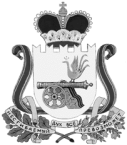 АДМИНИСТРАЦИЯ  КАЙДАКОВСКОГО СЕЛЬСКОГО ПОСЕЛЕНИЯ ВЯЗЕМСКОГО РАЙОНА СМОЛЕНСКОЙ ОБЛАСТИПОСТАНОВЛЕНИЕот 10.01.2023 № 3Об утверждении Перечня мест, на которые запрещается возвращать животных без владельцев, и лиц, уполномоченных на принятие решений о возврате животных без владельцев на прежние места их обитания        В соответствии с частью 6.1 статьи 18 Федерального закона от 27 декабря 2018 года № 498-ФЗ «Об ответственном обращении с животными и о внесении изменений в отдельные законодательные акты Российской Федерации», статьей 14.1 Федерального закона от 06.10.2003 № 131-ФЗ «Об общих принципах организации местного самоуправления в Российской Федерации», руководствуясь Уставом Кайдаковского сельского поселения Вяземского района Смоленской областиАдминистрация Кайдаковского сельского поселения Вяземского района Смоленской области постановляет:1. Утвердить Перечень мест, на которые запрещается возвращать животных без владельцев (приложение № 1).2. Утвердить Перечень лиц, уполномоченных на принятие решений     о возврате животных без владельцев на прежние места их обитания (приложение № 2).   3. Настоящее постановление вступает в силу с момента его подписания и подлежит обнародованию в установленном порядке и размещению на официальном сайте Администрации Кайдаковского сельского поселения Вяземского района Смоленской области.        4. Контроль за исполнением настоящего постановления оставляю за собой.Глава муниципального образованияКайдаковского сельского поселенияВяземского района Смоленской области		                	    И.М. АрчаковПриложение № 1 к постановлению Администрации Кайдаковского сельского поселенияВяземского района Смоленской областиот 10.01.2023 № 3Перечень мест, на которые запрещается возвращать животных без владельцев- территории общего пользования (в том числе площади, улицы, проезды, парки и другие территории, которыми беспрепятственно пользуется неограниченный круг лиц);- территории, прилегающие к многоквартирным домам;- детские игровые и детские спортивные площадки;- спортивные площадки для занятий активными видами спорта, площадки, предназначенные для спортивных игр на открытом воздухе;- кладбища и мемориальные зоны;- площадки для проведения массовых мероприятий;- территории детских, образовательных и лечебных учреждений;- территории, прилегающие к объектам культуры;-территории, прилегающие к организациям общественного питания, магазинам.Приложение № 1 к постановлению Администрации Кайдаковского сельского поселенияВяземского района Смоленской областиот 10.01.2023 № 3Перечень лиц, уполномоченных на принятие решений о возврате животных без владельцев на прежние места их обитания- глава муниципального образования Кайдаковского сельского поселения Вяземского района Смоленской области;- главный специалист Администрации Кайдаковского сельского поселения Вяземского района Смоленской области; - старший менеджер Администрации Кайдаковского сельского поселения Вяземского района Смоленской области.